Министерство науки и высшего образования Российской Федерациифедеральное государственное бюджетное образовательное учреждение высшего образования«Санкт-Петербургский государственный университет 
промышленных технологий и дизайна»Институт   Информационных технологий и автоматизации                                            Направление подготовки    09.03.03 Прикладная информатика                                    Выпускающая кафедра   Информационных технологий                                                  Допустить к защитеЗаведующий кафедрой ___________Пименов В.И."____"__________________2019 г.ВЫПУСКНАЯ КВАЛИФИКАЦИОННАЯ РАБОТА(бакалаврская работа)Санкт-Петербург2019РЕФЕРАТВыпускная квалификационная работа 59 с., 26 рис., 4 табл., 14 источн.ФУНКЦИНАЛЬНАЯ СТРУКТУРА, ОРГАНИЗАЦИОННАЯ СТРУКТУРА, ИНФОРМАЦИОННЫЕ ПОТОКИ, ИНФОРМАЦИОННАЯ СИСТЕМАОбъектом исследования является лечебно-профилактический центр Санкт-Петербургского государственного университета промышленных технологий и дизайна.Предметом исследования служит процесс учета и контроля прохождения медицинских осмотров сотрудниками университета и студентами.Целью выпускной квалификационной работы является разработка информационной системы контроля прохождения медицинских осмотров. В процессе работы была изучена деятельность ЛПЦ СПБГУПТД. Разработана информационная система с удобным интерфейсом и достаточным функционалом для решения поставленных задач.ВВЕДЕНИЕФункционирование и развитие социальной сферы невозможно без обмена информацией. Внедрение современных компьютерных информационных технологий в социальную сферу определяется усложнением социально-экономических процессов в обществе, все большей их зависимостью от информации и организованных информационных потоков, невозможностью в современных условиях решать социальные, экономические, управленческие и иные задачи при обработке информации вручную. Автоматизированная обработка, хранение и распространение информации с использованием современных компьютерных и телекоммуникационных средств позволяет повысить качество информации, ее точность, объективность, оперативность и, как следствие этого, возможность принятия эффективных и своевременных управленческих решений. Объектом исследования являются зарубежные и российские банки.Объектом исследования является лечебно-профилактический центр Санкт-Петербургского государственного университета промышленных технологий и дизайна (в дальнейшем ЛПЦ СПбГУПТД).Предметом исследования является процесс учета и контроля прохождения периодических медицинских осмотров сотрудниками университета в связи с работой в неблагоприятных условиях труда.В настоящее время в деятельности ЛПЦ СПбГУПТД не осуществлена автоматизация. Вся необходимая документация в процессе работы заполняется в тетрадях, которые расчерчиваются сотрудниками вручную.В связи с этим были выявлены следующие актуальные проблемы:бумажный документооборот;наличие трудоемких процессов ручной обработки;необходимость постоянной перепроверки всей документации;отсутствие ведения статистики по прохождению медицинского осмотра;отсутствие эффективного обмена информацией с другими информационными системами.Отсюда целью выпускной квалификационной работы является разработка информационной системы контроля прохождения сотрудниками и студентами медицинских осмотров.Для достижения поставленной цели необходимо решить следующие задачи:описать цели, задачи функционирования ЛПЦ СПбГУПТД и его структуру;провести анализ информационных потоков и информационных технологий ЛПЦ;провести исследование и выбор информационных технологий для разработки информационной системы ЛПЦ;разработать информационную систему.1 Анализ объекта исследованияАнализ объекта исследования, является одним из важнейших этапов проекта, разработки автоматизированной системы, целью которого является выявление, классификация и формализация информации обо всех аспектах объекта исследования, влияющих на конечный результат.1.1 Описание ЛПЦ СПбГУПТДНа рисунке 1 представлена организационная структура ЛПЦ.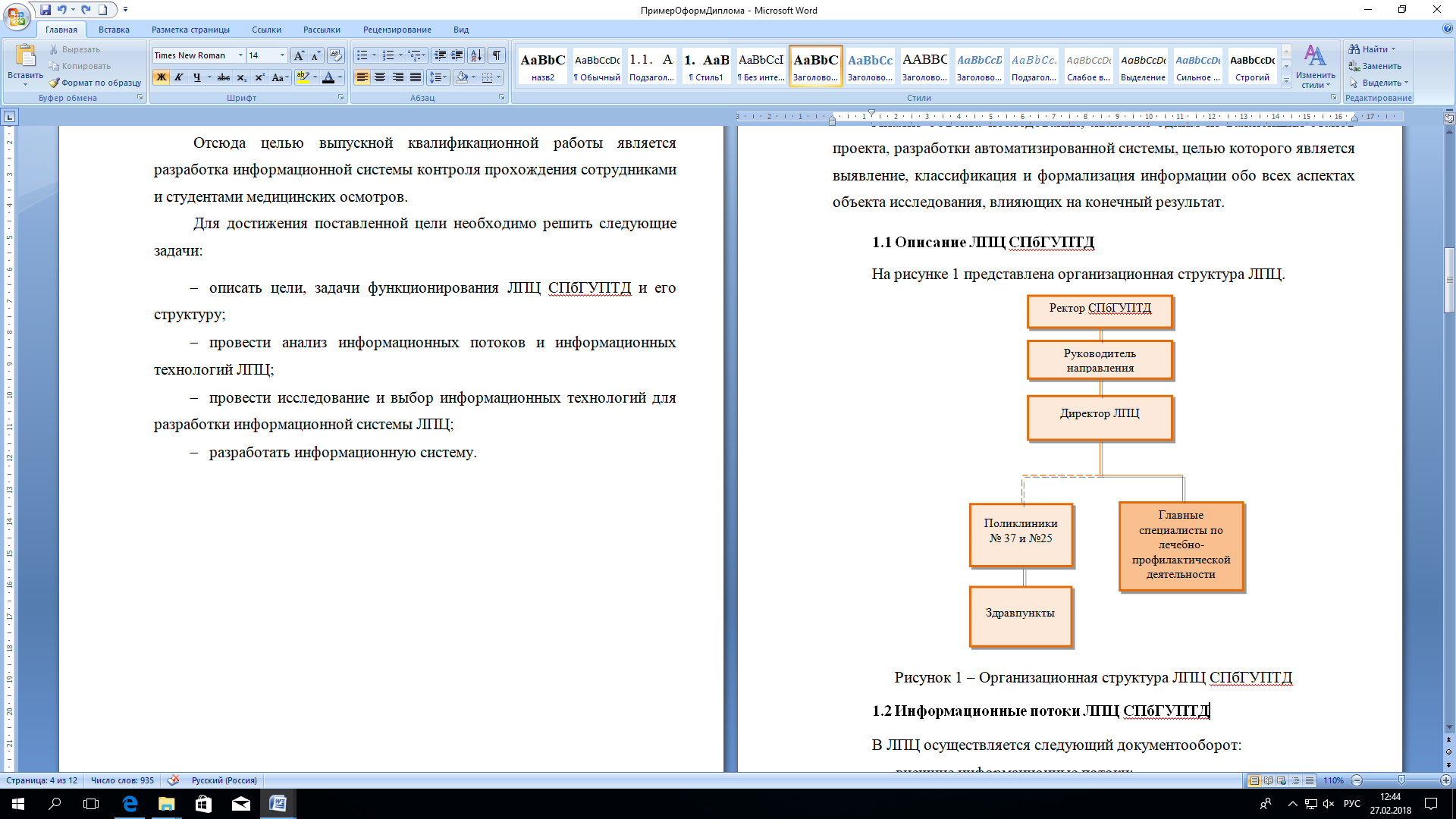 Рисунок 1 – Организационная структура ЛПЦ СПбГУПТД1.2 Информационные потоки ЛПЦ СПбГУПТДВ ЛПЦ осуществляется следующий документооборот:внешние информационные потоки:регламенты МИНСОЦЗДРАВ;постановления и приказы правительства РФ по санитарным нормам.внутренние информационные потоки:списки студентов, сотрудников и преподавателей из Управления кадров СПбГУПТД;приказы Ректора СПбГУПТД.2 Выбор информационных технологий для разработки информационной системыСпециализированное программное обеспечение для организации эффективной работы ЛПЦ, может решить ряд проблем:централизованное хранение данных о вакцинах и медицинском осмотре;контроль прохождения медицинских осмотров;получение спектра здоровья не только отдельного сотрудника, но и коллективов сотрудников;разработка форм документов, удобных для фиксации, поиска и обработки медицинской информации;выбор рациональных методов организации медицинских данных, обеспечивающие эффективный поиск, хранение, восстановление, выборку информации из памяти компьютера.Обоснование и выбор информационных технологий для разработки информационной системы «Контроль прохождения медицинских осмотров»Для разработки информационной системы «Контроль прохождения медицинских осмотров» была выбрана программа Microsoft Access.MS Access был выбран для разработки информационной системы из-за ряда преимуществ, которыми он обладает:использование MS Access большинством подразделений СПбГУПТД;возможность сетевой передачи данных по контингенту; простой графический интерфейс как для разработки, так и для работы с базой.3 Разработка информационной системы «Контроль прохождения медицинских осмотров»Процесс создания информационной модели начинается с определения требований будущих пользователей базы данных. База данных является даталогическим представлением информационной модели предметной области.3.1 Список функциональных возможностейИнформационная система «Контроль прохождения медицинских осмотров» имеет следующие функциональные возможности:редактирование информации по сотрудникам, преподавателям и студентам;редактирование информации по сотрудникам, преподавателям и студентам, прошедшим медицинский осмотр.3.3.1 Редактирование информации по сотрудникам, преподавателям и студентамВ справочниках отображаются формы: студенты, преподаватели, сотрудники.3.3.2 Редактирование информации по сотрудникам, преподавателям и студентам, прошедшим медицинский осмотрВ пункте главной кнопочной формы «Медицинский осмотр» содержатся формы с информацией о прохождении медицинских осмотров студентами, преподавателями и сотрудниками.В таблице 1 представлены остальные функции информационной системы.Таблица 1 – Функции информационной системыПродолжение таблицы 14  Оценка экономической эффективности разработанной системыЦелью настоящих экономических расчетов является определение эффективности внедряемой информационной системы контроля прохождения медицинских осмотров.Экономический расчет проведен с помощью методических указаний по расчету экономической эффективности [2].В качестве показателя экономической эффективности информационной системы контроля прохождения медицинских осмотров выступает срок окупаемости вложенных в нее капитальных затрат на разработку и внедрение ИС. В результате расчета, срок окупаемости вложенных средств в разработку и внедрение ИС, составил примерно 5 месяцев при годовом экономическом эффекте от ее использования в размере 117 063,24 р. Снижение трудовых затрат после автоматизации составило 80%, а стоимостных затрат - 63%, в состав стоимостных затрат  на разработку вошли заработная плата разработчиков, отчисления на социальные нужны, накладные расходы, амортизационные отчисления и расходы, обеспечивающие работу оборудования за время создания проекта (электроэнергия, ремонт и прочее).5 Охрана трудаОхрана труда – система сохранения жизни и здоровья работников в процессе трудовой деятельности, включающая в себя правовые, социально-экономические, организационно-технические, санитарно-гигиенические, лечебно-профилактические, реабилитационные и иные мероприятия.Условия труда – совокупность факторов производственной среды и трудового процесса, оказывающих влияние на работоспособность и здоровье работника.Вредный производственный фактор – производственный фактор, воздействие которого на работника может привести к его заболеванию.Опасный производственный фактор – производственный фактор, воздействие которого на работника может привести к его травме.Безопасные условия труда – условия труда, при которых воздействие на работающих вредных и (или) опасных производственных факторов исключено либо уровни их воздействия не превышают установленных нормативов.ЗАКЛЮЧЕНИЕВ ходе работы над выпускной квалификационной работой была выявлена необходимость усовершенствования работы лечебно-профилактического центра в части учета и контроля прохождения медицинского осмотра сотрудниками. Было выявлено, что в ЛПЦ нет полноценной информационной системы, которая могла бы автоматизировать деятельности центра по учету прохождения медицинских осмотров. Поэтому было принято решение о разработке информационной системы в Microsoft Access.В работе была разработана информационная система «Контроль прохождения медицинских осмотров». Для этого были осуществлены следующие этапы.В качестве полученных результатов выступают:    ведение и контроль прохождения периодических и плановых медицинских осмотров сотрудников, преподавателей и студентов;    возможность учета и контроля вакцины;    наличие форм документов, удобных для фиксации, поиска и обработки медицинской информации;формирование сопроводительной документации при направлении на прохождение медицинского осмотра;быстрый доступ к информации.СПИСОК ИСПОЛЬЗОВАННЫХ ИСТОЧНИКОВОрганизации [Электронный ресурс]: управление, конфликты, кризисы, риски. Учебное пособие/ С.А. Баркалов [и др.].— Электрон. текстовые данные.— Воронеж: Научная книга, 2009.— 300 c.— Режим доступа: http://www.iprbookshop.ru/29272.html.— ЭБС «IPRbooks»Экономика информационных систем [Электронный ресурс]: методические указания / Сост. Кулеева Е. В. — СПб.: СПбГУПТД, 2016.— 36 c.— Режим доступа: http://publish.sutd.ru/tp_ext_inf_publish.php?id=3661, по паролю.на темуИнформационная система контроля прохождения Информационная система контроля прохождения Информационная система контроля прохождения Информационная система контроля прохождения медицинских осмотровмедицинских осмотровмедицинских осмотровмедицинских осмотровмедицинских осмотровИсполнитель - студент учебной группыИсполнитель - студент учебной группы4-МДП-24-МДП-2(группа)(группа)Шакун Оксана БорисовнаШакун Оксана БорисовнаШакун Оксана БорисовнаШакун Оксана Борисовна(фамилия, имя, отчество, подпись)(фамилия, имя, отчество, подпись)(фамилия, имя, отчество, подпись)(фамилия, имя, отчество, подпись)Руководитель выпускной квалификационной работыРуководитель выпускной квалификационной работыРуководитель выпускной квалификационной работык.э.н. Кулеева Екатерина Викторовнак.э.н. Кулеева Екатерина Викторовнак.э.н. Кулеева Екатерина Викторовнак.э.н. Кулеева Екатерина Викторовна(ученая степень, звание, фамилия, имя, отчество, подпись)(ученая степень, звание, фамилия, имя, отчество, подпись)(ученая степень, звание, фамилия, имя, отчество, подпись)(ученая степень, звание, фамилия, имя, отчество, подпись)Консультанты:по экономической части:                                                        Кулеева Е.В.по экономической части:                                                        Кулеева Е.В.по экономической части:                                                        Кулеева Е.В.по экономической части:                                                        Кулеева Е.В.по охране труда:                                                                        Бельченкопо охране труда:                                                                        Бельченкопо охране труда:                                                                        Бельченкопо охране труда:                                                                        БельченкоНормоконтролер:                                                                      Хаванская Н.Н.Нормоконтролер:                                                                      Хаванская Н.Н.Нормоконтролер:                                                                      Хаванская Н.Н.Нормоконтролер:                                                                      Хаванская Н.Н.Порядковый номер функцииФункцияПервая функцияФормирование отчетов со списками Порядковый номер функцииФункцияВторая функцияРедактирование информации о приходе и расходе вакциныТретья функцияФормирование отчетов со списками сотрудников, подлежащих периодическим медицинским осмотрам